INDICAÇÃO Nº 4213/2017Sugere ao Poder Executivo Municipal poda de árvores em área publica localizada na rua R. Esilênio dos Santos Rosa, no bairro Jardim das Orquídeas, nesta. Excelentíssimo Senhor Prefeito Municipal, Nos termos do Art. 108 do Regimento Interno desta Casa de Leis, dirijo-me a Vossa Excelência para sugerir que, por intermédio do Setor competente, seja executada poda de árvores em área publica localizada na rua R. Esilênio dos Santos Rosa, no bairro Jardim das Orquídeas.Justificativa:Conforme reivindicação dos moradores locais, solicitamos o serviço de poda de árvore, uma vez que a copa das mesmas estão atrapalhando a iluminação pública, fato que está colaborando com furtos e outros atos ilícitos pelo local. Pedimos URGÊNCIA no atendimento desta indicação.Plenário “Dr. Tancredo Neves”, em 28 de abril de 2.017.ISAC GARCIA SORRILLO“Isac Sorrillo”-vereador-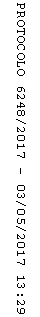 